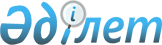 Об утверждении Инструкции по осуществлению государственного контроля за охраной окружающей среды должностными лицами Центрального исполнительного органа Республики Казахстан в области охраны окружающей среды
					
			Утративший силу
			
			
		
					Приказ Министра природных ресурсов и охраны окружающей среды Республики Казахстан от 18 сентября 2000 года N 371-п. Зарегистрировано в Министерстве юстиции Республики Казахстан 17 октября 2000 года N 1267. Утратил силу - приказом Министра охраны окружающей среды Республики Казахстан от 24 июня 2003 года N 144-п (V032399)



      В соответствии со 
 статьями 76 
 и
  77 
 Закона Республики Казахстан "Об охране окружающей среды", приказываю: 





      1. Утвердить "Инструкцию по осуществлению государственного контроля за охраной окружающей среды должностными лицами Центрального исполнительного органа Республики Казахстан в области охраны окружающей среды". 



      2. Департаменту Главной государственной инспекции охраны окружающей среды обеспечить государственную регистрацию настоящего приказа в Министерстве юстиции Республики Казахстан в установленном порядке. 





      3. Отменить приказ Министра природных ресурсов и охраны окружающей среды Республики Казахстан за N 289-П от 14.07.2000 года "Об утверждении Правил осуществления государственного контроля по охране окружающей среды должностными лицами Центрального исполнительного органа Республики Казахстан в области охраны окружающей среды".



      4. Контроль за исполнением данного Приказа возложить на Департамент Главной государственной инспекции охраны окружающей среды (Елеушов Б.С.).


      Министр





                                                      Приложение



                                                 к приказу Министра



                                            природных ресурсов и охраны    



                                                  окружающей среды РК



                                           от 18 сентября 2000 г. N 371-П



                              Инструкция






 по осуществлению государственного контроля за охраной окружающей   






   среды должностными лицами Центрального исполнительного органа 






       Республики Казахстан в области охраны окружающей среды







                          1. Общие положения      




      1. Настоящая Инструкция разработана на основе 
 Конституции 
 Республики Казахстан, 
 Закона 
 Республики Казахстан "Об охране окружающей среды" и других нормативных правовых актов в области охраны окружающей среды. 



      2. Инструкция определяет порядок осуществления государственного контроля по охране окружающей среды должностными лицами Центрального исполнительного органа Республики Казахстан в области охраны окружающей среды (далее - Центральный исполнительный орган) и его территориальных органов. 



      3. Государственный контроль в области охраны окружающей среды осуществляется в целях сохранения и улучшения качества окружающей среды. 



      4. Главными задачами государственного контроля в области охраны окружающей среды являются обеспечение соблюдения всеми юридическими и физическими лицами (в том числе должностными лицами, гражданами, лицами без гражданства и иностранными лицами) требований природоохранного законодательства, экологических норм, правил и других нормативных документов по охране окружающей среды. 



      5. При осуществлении государственного контроля в области охраны окружающей среды Центральный исполнительный орган и его территориальные органы в соответствии с возложенной на них ответственностью по оздоровлению и улучшению качества окружающей среды обеспечивают в пределах своей компетенции взаимодействие с местными исполнительными органами, органами СЭС, правоохранительными органами и общественными объединениями. 



      6. Должностные лица Центрального исполнительного органа и его территориальных органов, наделенные полномочиями по осуществлению государственного контроля в области охраны окружающей среды, являются по должности одновременно государственными инспекторами по охране окружающей среды (далее - государственный инспектор). 



      7. Задачи, функции, права и ответственность государственных инспекторов определены Положением о них. 




 


    2. Принятие мер по устранению нарушений природоохранного 






     законодательства, привлечение виновных к ответственности 






                  и порядок оформления документов 




      8. При осуществлении государственного контроля в области охраны окружающей среды государственный инспектор принимает меры по предупреждению, выявлению и устранению нарушений природоохранного законодательства и привлечению виновных к ответственности. 



      9. При проверке хозяйствующих субъектов государственным инспектором составляется Акт проверки соблюдения природоохранного законодательства (приложение N 1). 



      10. В ходе проверки, в случаях обнаружения нарушения природоохранного законодательства, государственный инспектор составляет Протокол о нарушении природоохранного законодательства (приложение N 2). Протокол составляется в 3-х экземплярах. Если нарушение сопряжено с причинением значительного ущерба окружающей среде, либо содержит признаки уголовного преступления, протокол составляется в 4-х экземплярах, один из которых представляется в следственные органы. В зависимости от вида нарушений к Протоколу оформляются специальные формы: 



      - Опись-оценка орудий добычи, иного имущества, плавучих и других транспортных средств, изъятых у нарушителя(лей) (приложение N 1 к Протоколу о нарушении природоохранного законодательства); 



      - Определение размеров лесонарушения и причиненного ущерба (приложение N 2 к Протоколу о нарушении природоохранного законодательства). 



      11. На основании Протоколов о нарушении природоохранного законодательства, соответствующий государственный инспектор (в пределах предоставленных прав) принимает решение о применении к нарушителю одного или одновременно нескольких мер воздействия в зависимости от тяжести совершенного нарушения природоохранного законодательства: 



      1) на основании 
 статьи 77 
 (пункт 2) Закона Республики Казахстан "Об охране окружающей среды" выносит Обязательное предписание по устранению нарушений в области охраны окружающей среды (приложение N 3); 



      2) на основании пункта 2 
 статьи 77 
 Закона Республики Казахстан "Об охране окружающей среды" и 
 статей 275 
 и
  276 
 Кодекса Республики Казахстан  "Об административных правонарушениях" выносит Постановление о наложении административного взыскания (приложение N 4); 



      3) на основании 
 статьи 86 
 Закона Республики Казахстан "Об охране окружающей среды" предъявляет к виновным лицам требования о добровольном возмещении вреда, причиненного в результате нарушения законодательства в области охраны окружающей среды, либо предъявляет иски в суд; 



      4) на основании пункта 2 статьи 77 Закона Республики Казахстан "Об охране окружающей среды" дает Предписание об ограничении, приостановлении работы предприятий, сооружений и объектов, запрещении их ввода в эксплуатацию, ограничении и приостановлении хозяйственной и иной деятельности, осуществляемой с нарушением экологических требований (приложение N 5). При необходимости в установленном порядке может опломбировать отдельные объекты, установки и узлы для прекращения деятельности до устранения нарушений, для чего составляется Акт опломбирования (приложение N 6). На основании пункта 3 статьи 77 Закона Республики Казахстан "Об охране окружающей среды" (с изменениями в соответствии с Законом Республики Казахстан от 11 мая 1999 года за N 381-II, Законом Республики Казахстан от 29 ноября 1999 года за N 488-I) запрещение или приостановление деятельности субъектов малого предпринимательства, осуществляемой с нарушением экологических требований, производится на основании решения суда. Исковое заявление о запрещении или приостановлении деятельности субъекта малого предпринимательства направляется в суд в порядке и на основаниях, установленных законодательными актами Республики Казахстан. 



      Запрещение и приостановление деятельности субъекта малого предпринимательства без судебного решения допускается в исключительных случаях на срок не более 3 дней, с обязательным предъявлением в указанный срок искового заявления в суд. При этом акт о запрещении или приостановлении деятельности действует до вынесения судебного решения; 



      5) на основании пункта 2 статьи 77 Закона Республики Казахстан "Об охране окружающей среды" дает Предписание о прекращении финансирования строительства и эксплуатации объектов, хозяйственной и иной деятельности, осуществляемых с нарушением экологических требований или без положительного заключения экологической экспертизы (приложение N 7). На основании пункта 3 статьи 77 Закона Республики Казахстан "Об охране окружающей среды" (с изменениями в соответствии с Законом Республики Казахстан от 11 мая 1999 года за N 381-II, Законом Республики Казахстан от 29 ноября 1999 года за N 488-I) запрещение или приостановление деятельности субъектов малого предпринимательства, осуществляемой с нарушением экологических требований, производится на основании решения суда. Исковое заявление о запрещении или приостановлении деятельности субъекта малого предпринимательства направляется в суд в порядке и на основаниях, установленных законодательными актами Республики Казахстан. 



      Запрещение и приостановление деятельности субъекта малого предпринимательства без судебного решения допускается в исключительных случаях на срок не более 3 дней, с обязательным предъявлением в указанный срок искового заявления в суд. При этом акт о запрещении или приостановлении деятельности действует до вынесения судебного решения; 



      6) на основании пункта 2 
 статьи 77 
 Закона Республики Казахстан "Об охране окружающей среды" направляет материалы в следственные органы для решения вопроса о привлечении к уголовной ответственности за нарушение природоохранного законодательства. 



      12. Протокол о нарушении природоохранного законодательства составляется в соответствии со 
 статьями 248 
 и 
 248-1 
 Кодекса Республики Казахстан "Об административных правонарушениях". 



      В строке 3 Протокола "Сведения о личности нарушителя(ей)" приводятся сведения о должностных лицах, гражданах, лицах, не имеющих гражданство, и иностранных лиц, имеющих значение для правильного рассмотрения дела: год и место рождения (в отношении несовершеннолетних - число, месяц и год рождения), место жительства и работы, занимаемая должность, размер заработной платы (пенсии, стипендии), семейное положение, количество лиц, находящихся на иждивении. 



      Существо нарушения природоохранного законодательства должно быть описано таким образом, чтобы было ясно, где и когда оно было совершено, и в каких действиях или бездействиях выразилось. 



      Строки 7 и 8 заполняются при выявлении нарушения законодательства по охране, воспроизводству и использовании животного и растительного мира. 



      Правонарушитель(и) вправе представить замечания по содержанию Протокола и мотивы отказа от его подписания, которые прилагаются к Протоколу. 



      13. Предписание по устранению нарушений в области охраны окружающей среды является обязательным для исполнения нарушителями в установленные сроки. Руководитель предприятия должен представить в органы охраны окружающей среды информацию по выполнению предписания не позднее чем через 7 дней по истечении срока выполнения предписания. В случае невыполнения предписания в указанные сроки должны применяться меры в соответствии со статьей
  54-1 
 Кодекса Республики Казахстан "Об административных правонарушениях". Предписание составляется в 3-х экземплярах, один из которых вручается нарушителю. 



      14. Постановление о наложении административного взыскания составляется в соответствии со статьями
  275 
 и
  276 
 Кодекса Республики Казахстан "Об административных правонарушениях". 



      Постановление принимается в отношении каждого нарушителя в отдельности (юридического, должностного лица, гражданина) и составляется не менее чем в 3-х экземплярах, один из которых в течение 3-х дней вручается нарушителю под роспись или высылается по почте. 



      Штраф должен быть уплачен нарушителем не позднее 15 дней со дня вручения ему постановления о наложении штрафа, а в случае обжалования или опротестования такого постановления - не позднее 15 дней со дня уведомления об оставлении жалобы или протеста без удовлетворения (
 статья 301 
 Кодекса Республики Казахстан "Об административных правонарушениях"). 



      При неуплате штрафа виновным лицом в течение 15 дней со дня вручения постановления (или со дня уведомления об оставлении его жалобы без удовлетворения) сумма штрафа взыскивается в порядке, установленном законодательством Республики Казахстан. 



      15. Требования возмещения вреда, причиненного в результате нарушения законодательства в области охраны окружающей среды, предъявляется в соответствии со 
 статьей 86 
 Закона Республики Казахстан "Об охране окружающей среды". 



      Возмещение вреда, причиненного вследствие нарушения законодательства об охране окружающей среды, производится добровольно или по решению суда в соответствии с утвержденными в установленном порядке таксами и методиками исчисления вреда, а при их отсутствии - по фактическим затратам на восстановление нарушенного состояния окружающей среды с учетом понесенных убытков. 



      При неисполнении виновным требования, в суд предъявляется исковое заявление о принудительном взыскании денежных средств за возмещение вреда, причиненного окружающей среде, в соответствии со статьей 77 Закона Республики Казахстан "Об охране окружающей среды". 



      16. Предписание об ограничении, приостановлении работы предприятий, сооружений и объектов, запрещении их ввода в эксплуатацию, ограничение и приостановление хозяйственной и иной деятельности, осуществляемой с нарушением экологических требований, в установленном порядке направляется нарушителю при ведении им хозяйственной и другой деятельности с нарушением экологических требований, нормативных правовых актов и причиняющих вред окружающей среде. 



      В соответствии с пунктом 2 статьи 77 Закона Республики Казахстан "Об охране окружающей среды" предписание является обязательным для исполнения всеми юридическими и физическими лицами. 



      17. Предписание о прекращении финансирования строительства и эксплуатации объектов, хозяйственной и иной деятельности, осуществляемых с нарушением экологических требований или без положительного заключения экологической экспертизы, направляется в соответствующий финансово- кредитный орган одновременно с Протоколом о нарушении природоохранного законодательства и Предписанием об ограничении, приостановлении работы предприятий, сооружений и объектов, запрещении их ввода в эксплуатацию, ограничении и приостановлении хозяйственной и иной деятельности, осуществляемой с нарушением экологических требований. В соответствии с пунктом 2 статьи 77 Закона Республики Казахстан "Об охране окружающей среды" предписание является обязательным для исполнения. 



      18. В соответствии со статьей 85 Закона Республики Казахстан "Об охране окружающей среды" физические и юридические лица, виновные в нарушении законодательства об охране окружающей среды, несут ответственность в соответствии с законодательством Республики Казахстан. 



      Уголовным Кодексом Республики Казахстан предусмотрена уголовная ответственность за экологические преступления (статьи 277-294). 



      19. В целях обеспечения качественной организации и контроля проверок должна быть введена система строгой отчетности бланков (Приложения NN 1-9). Бланки строгой отчетности до выдачи нумеруются и регистрируются в специальном журнале. 



      20. В соответствии с пунктом 3 статьи 77 Закона Республики Казахстан "Об охране окружающей среды" решения государственных инспекторов, принятые в пределах их полномочий, обязательны для исполнения всеми юридическими и физическими лицами, должностными лицами и гражданами, и могут быть обжалованы в порядке подчиненности или в суде. 


                                                       Приложение N 1



                                                 Министерство природных



                                                    ресурсов и охраны



                                                     окружающей среды 



                                                   Республики Казахстан


___________________________________________________________________________ 



                      орган охраны окружающей среды



___________________________________________________________________________ 



        почтовый адрес, телефон, факс 


                                Акт




               проверки соблюдения природоохранного 




                        законодательства




  

                            N ______



_____________________________  "______"  _____________________  200__ г.



 местонахождение объекта



Государственным инспектором по охране окружающей среды ___________________



                                                       наименование органа



__________________________________________________________________________



               охраны окружающей среды,  Ф. И.О.                           



 __________________________________________________________________________



на основании Закона Республики Казахстан "Об охране окружающей среды" от 



15 июля 1997 г. проведена проверка соблюдения природоохранного 



законодательства на ______________________________________________________



                               наименование предприятия, объекта



___________________________________________________________________________



                    или сооружения, вышестоящая организация,



___________________________________________________________________________



                          почтовый адрес предприятия



___________________________________________________________________________



                            министерство, ведомство



руководителем которого является ___________________________________________



                                             Ф. И. О



домашний адрес ___________________  тел:_____________  факс: ______________


Проверка проведена при участии 



___________________________________________________________________________



                          должность, Ф. И. О



___________________________________________________________________________



___________________________________________________________________________



в присутствии _____________________________________________________________



                     должность, Ф. И. О  представителя предприятия



___________________________________________________________________________



 



          При проверке установлено следующее:



___________________________________________________________________________



___________________________________________________________________________



     Подписи:_______  _____________________________________________________



                      Ф. И. О госинспектора по охране окружающей среды



             _______  _____________________________________________________



                                 Ф. И. О участников



             _______  ____________________________________________________



                                 Ф. И. О присутствующих



             _______  ____________________________________________________


Отпечатано в _____ экз., приложения на _____ листах.


экз.N 1 ___________________________________________________________________



экз.N 2 ___________________________________________________________________



экз.N 3 ___________________________________________________________________


     С актом ознакомлен и один экземпляр получил "____"_________ 200 __ г.


Руководитель предприятия:_________________      __________________________



                              подпись                   Ф.И.О.             


                                                рег. N _____




                                                     Приложение N 2


                                               Министерство природных



                                                   ресурсов и охраны



                                                   окружающей среды 



                                                 Республики Казахстан



________________________________________________________________________



                     орган охраны окружающей среды



_____________________________________________________________________



       почтовый адрес,       телефон,                факс


                              Протокол  




          о нарушении природоохранного законодательства




                              N ______



"___"___________ 200 __ г.


1. Государственным инспектором по охране окружающей среды ________________



__________________________________________________________________________



                    должность, Ф.И.О.



2. При участии ___________________________________________________________



__________________________________________________________________________ 



    должность, Ф. И. О лиц, участвовавших в обнаружении нарушения



при свидетелях:___________________________________________________________ 



                           должность, Ф. И. О, дом. адрес



___________________________________________________________________________



     выявлено нарушение природоохранного законодательства, допущенное



3. Гр.____________________________________________________________________



                               Ф.И.О. 


Сведения о личности нарушителя:



Год и место рождения _____________________________________________



Должность, место работы __________________________________________



Адрес места жительства ___________________________________________



Размер заработной платы __________________________________________



Состав семьи, в том числе иждивенцев _____________________________



Документ, подтверждающий личность ________________________________



4. Место, время совершения и существо правонарушения (краткое описание 



содержания с указанием улик): ________________________________________



______________________________________________________________________


5. Какая статья (пункт) 
 Закона 
 Республики Казахстан "Об охране 



окружающей среды" и другого природоохранного законодательства нарушена: 



__________________________________________________________________________



6. Объяснения нарушителя:_________________________________________________ 



__________________________________________________________________________



7. Перечень диких животных и растений, их продукций, изъятых у нарушителей 



(количество, вес), оставлено нарушителю, причина оставления: 



___________________________________________________________________________



___________________________________________________________________________



8. Перечень и описание изъятых орудий совершения нарушения, имущества, 



транспортных средств и документов:



___________________________________________________________________________



___________________________________________________________________________



9. Было ли оказано сопротивление нарушителями, если да, то в чем оно 



выразилось: 



___________________________________________________________________________



___________________________________________________________________________



Нарушителю разъяснены права и обязанности, предусмотренные правовым 



законодательством Республики Казахстан "
 Об административных 
правонарушениях", и он извещен о том, что рассмотрение дела состоится:



"_____"  _______________ 200__ г. в _____________________________________



                                              время, адрес



___________________________________________________________________________



Свидетели:



1. ________________________________________________________________________



                              Ф. И. О, дом. адрес



2. ________________________________________________________________________



 



          Подпись лица, составившего протокол: ________________________



          Подпись нарушителя:                  ________________________



          Подпись свидетелей:               1. ________________________



                                            2. ________________________



 


Копию протокола получил: "_____" ___________  200 __ г. _______________



                                                           роспись


Примечание: строки 7, 8 по вопросам, касающимся животного мира, 



заполняются при выявлении фактов нарушения животного и растительного мира.



___________________________________________________________________________


                                                        рег N _____




                                               Приложение N 1



                                          к Протоколу о нарушении



                                    природоохранного законодательства


                               Опись-оценка 




          орудий добычи, иного имущества, плавучих и других 




            транспортных средств, изъятых у нарушителя(лей)




__________________________________________________________________________



__________________________________________________________________________



Согласно  протоколу от "_____" ______________ 200 __ г. N ________________



о нарушении природоохранного законодательства, составленному 



государственным инспектором по охране окружающей среды ___________________ 



__________________________________________________________________________



     



---------------------------------------------------------------------------



 N !Наименование изъятого  ! Кол-во !Оценка каждого !Состояние имущества 



   !    имущества          !        !предмета в     !и процент годности



   !                       !        !отдельности    !



   !                       !        ! (в тенге)     !



---------------------------------------------------------------------------



--------------------------------------------------------------------------



---------------------------------------------------------------------------



Итого ____________________________________________________________________



Опись-оценку составил государственный инспектор по охране окружающей 



среды ____________________________________________________________________ 



                                   (подпись)



С оценкой согласен и один экземпляр описи-оценки получил _________________



__________________________________________________________________________



                     (подпись владельца имущества)


Примечание: опись-оценка заполняется в трех экземплярах и приобщается к 



протоколам. При передаче протокола в судебно-следственные органы опись- 



оценка составляется в четырех экземплярах.




                                                     Приложение N 2



                                               к Протоколу о нарушении



                                          природоохранного законодательства


                  Определение размеров лесонарушения 




                          и причиненного ущерба




---------------------------------------------------------------------------



Вид лесо-   !Незаконная рубка раст. леса, поврежд. растущ. деревьев и



нарушения   !кустарников, присвоен. сруб. с корня, а также буреломн. или  



сказывается:!ветровальных деревьев или самовольная рубка сухостойных



"порубка или!деревьев



повреждение !--------------------------------------------------------------



до степени  !Порода  ! Кол-во !Диаметр ! Масса   ! Стоимость  !Сумма



прекращения !деревьев!деревьев!деревьев!деревьев !по таксе на !ущерба по



роста" или  !или кус-!(кустар-!в см.   !в куб. м.!древес. отп.!таксе для



"повреждение!тарников!ников)  !        !         !на кор. в   !исп.разм.



не до степе-!        !        !        !         !(р.к.)      !взыск.



ни прекраще-!        !        !        !         !            !ущерба в 



ния роста"  !        !        !        !         !            !р.к.)



---------------------------------------------------------------------------



     1      !   2    !    3   !   4    !    5    !     6      !     7



---------------------------------------------------------------------------



Итого:     



---------------------------------------------------------------------------



---------------------------------------------------------------------------


продолжение таблицы:



------------------------------



       Прочие лесонарушения  !   



-----------------------------!



 Ед.   !  Размер  ! Ущерб    !



 изм.  !(кол-во,  ! в тенге  !



       !площадь и ! и тиын   !



       !т.д.)     !          !



-----------------------------!     



   8   !     9    !   10     !



-----------------------------!



-----------------------------!



-----------------------------!  


     Сумма ущерба по настоящему протоколу составляет________тенге ___ тиын



     Вид и количество изъятий у лесонарушителей продукции в лесу или по 



пути следования из леса и продукции, на которую наложен арест на месте 



потребления.



---------------------------------------------------------------------------



Вид       !   От незаконных порубок леса       !От прочих лесонарушений



продукции,!------------------------------------!--------------------------



порода    !Делов  !Длина !Толщина !К-во!Масса в! Ед.  ! Кол-во



леса      !или    ! в    !в санти-! в  !плотных!измер.! 



          !дровя- !метрах!метрах в!шт. !куб.м. !      !



          !ная    !      !верхнем !    !       !      !



          !       !      !отрубе  !    !       !      !



---------------------------------------------------------------------------



    1     !   2   !   3  !   4    !  5 !   6   !   7  !    8



---------------------------------------------------------------------------



     



продолжение таблицы



--------------------------------



Кому сдана про- ! Подпись лица,!



дукция на хране-! принявшего   !



ние (должность, ! продукцию на !



фамилия, имя,   ! хранение     !



отчество лица,  !              !



принявшего про- !              !



дукцию на хране-!              !



ние, и место на-!              !



хождения продук-!              !



ции)            !              !



-------------------------------!



       9        !     10       !



-------------------------------   





                                                 Приложение N 3


                                            Министерство природных



                                               ресурсов и охраны



                                               окружающей среды 



                                               Республики Казахстан


___________________________________________________________________________



                     орган охраны окружающей среды



___________________________________________________________________________



       почтовый адрес,       телефон,                  факс


"___" __________ 200___ г. N ___        Руководителю: ___________________



                             ____________________________________________


            Обязательное предписание по устранению нарушений




                   в области охраны окружающей среды




                             N _____          



     На основании акта проверки соблюдения природоохранного 



законодательства N _______ от "_______" _________________ 200__ г. и 



руководствуясь 
 статьей 77 
 Закона Республики Казахстан "Об охране 



окружающей среды" от 15 июля 1997 г. предписываю выполнить следующие 



мероприятия:



---------------------------------------------------------------------------



N п/п !     Содержание предписания              !   Срок исполнения



-------------------------------------------------------------------------- 



--------------------------------------------------------------------------



-------------------------------------------------------------------------- 


      Настоящее предписание подлежит обязательному исполнению. Руководителю предприятия отправить в адрес органа по охране окружающей среды информацию 



по выполнению предписания не позднее чем через 7 дней по истечении срока 



выполнения предписания.



      О выполнении мероприятий сообщите по вышеуказанному адресу. В случае 



невыполнения настоящего предписания в указанные сроки, к Вам будут 



применены меры согласно 
 статье 54-1 
 Кодекса Республики Казахстан 



"Об административных правонарушениях".


     Государственный инспектор


     по охране окружающей среды:______________     ______________________



                                   подпись               Ф.И.О.


                                             "_____"   __________ 200__ г.


          М. П.


Предписание получил:______________________________________________________ 



                          занимаемая должность,         Ф.И.О.           


                    ___________________      " ____" ____________ 200 __ г.



                          подпись 



___________________________________________________________________________



                                                   рег. N ____




                                                        Приложение N 4



                                                 Министерство природных



                                                     ресурсов и охраны



                                                     окружающей среды 



                                                   Республики Казахстан


________________________________________________________________________



                     орган охраны окружающей среды



_____________________________________________________________________



       почтовый адрес,       телефон,                  факс



 


                               Постановление



                      о наложении административного



                                взыскания



                                  N ____   


"____"_____________ 200__ г.                       


Государственный инспектор по охране окружающей среды:



___________________________________________________________________________



           должность, Ф. И. О лица,  составившего постановление



___________________________________________________________________________



рассмотрев материалы о нарушении природоохранного законодательства на 



___________________________________________________________________________



          Ф. И. О лица, в отношении которого рассматривается дело



на основании протокола N _____ от "____"  ________________  200 __ г. и 



предоставленных материалов: 



___________________________________________________________________________



     В соответствии с Конституцией Республики Казахстан, 
 ст. 77 
 Закона 



Республики Казахстан "Об охране окружающей среды" от 15 июля



1997 г., 
 статьей 276 
 Кодекса РК "Об административных 



правонарушениях", постановил подвергнуть административному взысканию:



     1. Предупреждению: ___________________________________________________



     2. Штрафу в сумме:_____________________________________________ тенге.



     Штраф вносится: _____________________________________________________



                          реквизиты органа по охране окружающей среды



___________________________________________________________________________



      Настоящее постановление может быть обжаловано в вышестоящий орган (вышестоящему должностному лицу) или в народный суд по месту жительства в десятидневный срок со дня вынесения Постановления. 


     Примечание: Означенный штраф должен быть внесен в течение 15 дней со 



дня вручения Постановления, а в случае его обжалования не позднее 15 дней 



со дня уведомления об оставлении жалобы без удовлетворения. В случае, если 



штраф не будет уплачен в установленный срок, он будет взыскан в 



принудительном порядке согласно 
 статье 302 
 Кодекса РК "Об 



административных правонарушениях".


Государственный инспектор



по охране окружающей среды:  ________________    _________________________



                                  подпись               Ф.И.О.             


            М.П.             Постановление вручено (отправлено) нарушителю 



 



                             "____" _________ 200 __ г.


        N квитанции ___________   _______________   ______________________



                                 подпись нарушителя     Ф. И. О



__________________________________________________________________________



                                                                          



                                                          рег. N ______




                                                       Приложение N 5


                                                  Министерство природных



                                                     ресурсов и охраны



                                                     окружающей среды 



                                                   Республики Казахстан



__________________________________________________________________________



                     орган охраны окружающей среды



__________________________________________________________________________



       почтовый адрес,       телефон,                  факс


                             Предписание




    об ограничении, приостановлении работы предприятий, сооружений 




    и объектов, запрещении их ввода в эксплуатацию, ограничении и




           приостановлении хозяйственной и иной деятельности, 




          осуществляемой с нарушением экологических требований




                             N ________




                   "____" _________________ 200 __ г.



Наименование и местонахождение объекта: _________________________________



_________________________________________________________________________



Прекратить (ограничить, приостановить) деятельность



_________________________________________________________________________



   наименование отдельной промышленной установки, цеха, предприятия,       



               объекта, учреждения, организации и т.д.


В связи с нарушением



___________________________________________________________________________



___________________________________________________________________________



___________________________________________________________________________



 



     Основание: 
 Закон 
 Республики Казахстан "Об охране окружающей 



среды" (ст.77 п.2)


Предписание выдал:


Государственный инспектор



по охране окружающей среды: _______________    ____________________________



                               подпись                   Ф. И. О


  М.П.


Предписание получил и принял к исполнению:



___________________________     ____________   ____________________________



         должность               подпись                 Ф. И. О.


Примечание: Предписание о прекращении деятельности предприятий, сооружений 



объектов должны быть направлены и в финансовые органы с предписанием о 



прекращении финансирования в соответствии со 
 ст. 77 
 п. 2 Закона РК 



"Об охране окружающей среды" от 15 июля 1997 г.



___________________________________________________________________________



                                                  рег. N _____




                                                    Приложение N 6


                                                Министерство природных



                                                  ресурсов и охраны



                                                  окружающей среды 



                                                Республики Казахстан


________________________________________________________________________



                     орган охраны окружающей среды



_____________________________________________________________________



       почтовый адрес,       телефон,               факс.


                           Акт опломбирования




                                N _____




                     "___" ________________ 200 __ г.



___________________________________________________________________________



                  наименование и местонахождение объекта


Комиссия в составе: _______________________________________________________



                              должность, Ф. И. О членов комиссии



___________________________________________________________________________



___________________________________________________________________________



 



в соответствии с предписанием органа охраны окружающей среды от "_____"  



____________ 200 __ г.____ произвела опломбирование



___________________________________________________________________________



                 наименование объекта, его подразделений



___________________________________________________________________________



его производственной деятельности.


                              Подписи членов комиссии:  ___________________



                                                        ___________________



                                                        ___________________



 



В случае аварийной ситуации руководству объекта разрешается снять пломбу с 



составлением акта, и сообщить об этом органу охраны окружающей среды по 



вышеуказанному адресу.


Пломба принята на ответственное хранение:



________________________   ______________      "___"____________ 200 _г.



должность руководителя         подпись


     Акт составлен в _______ экземплярах.


     экз.N 1. ____________________________________________________________



     экз.N 2. ____________________________________________________________



     экз.N 3. ____________________________________________________________


     Акт вручен __________________________________________________________



                             должность, Ф. И. О руководителя


                                                             рег. N _____




                                                       Приложение N 7


                                                  Министерство природных



                                                    ресурсов и охраны



                                                     окружающей среды 



                                                   Республики Казахстан


________________________________________________________________________



                     орган охраны окружающей среды



________________________________________________________________________



       почтовый адрес,       телефон,               факс


                                 _______________________________________



                                 наименование финансово-кредитного органа  



                                                и его адрес


                               Предписание 




      о прекращении финансирования строительства и эксплуатации 




       объектов, хозяйственной и иной деятельности, осуществляемых 




      с нарушением экологических требований или без положительного   




                 заключения экологической экспертизы




                 от "____" _________ 200 __г. N ____



     На основании Протокола о нарушении природоохранного законодательства 



за N ___ от "___" ___________ 200 __ г. и во исполнение Закона Республики 



Казахстан "Об охране окружающей среды" и ________________________________



                                         ссылка на соответствующие статьи



_________________________________________________________________________



 Закона, а также на другие законодательные и нормативные акты, их статей 



                             или пунктов 



обязываю прекратить финансирование __________________________________



                                     наименование юридического лица, 



___________________________________________________________________________



   его адрес и фамилия, инициалы физического лица и его место работы       



                                (жительства)



___________________________________________________________________________



___________________________________________________________________________



осуществляющего с нарушением экологических требований _____________________



___________________________________________________________________________



                      виды хозяйственной деятельности


Заказчиком (инвестором) работ является ____________________________________



___________________________________________________________________________



       наименование юридического лица, адрес и банковские реквизиты


Возобновление финансирования работ разрешается государственными 



должностными лицами, выдавшими данное предписание только после получения 



уведомления об устранении нарушений экологических требований, указанных в 



Протоколе.


О выполнении настоящего Предписания прошу информировать до "___"____ 200_г.


Приложение: Протокол о нарушении природоохранного законодательства 


                        от "____" ___________ 200 __ г. N ____



                        на ______________________ листах


___________________________________________________________________________



                     должность, составившего Предписание


____________________                        _______________________________



     подпись                                       фамилия, инициалы


 М.П


                                                     рег. N _____ 

					© 2012. РГП на ПХВ «Институт законодательства и правовой информации Республики Казахстан» Министерства юстиции Республики Казахстан
				